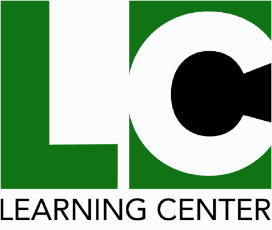 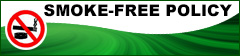 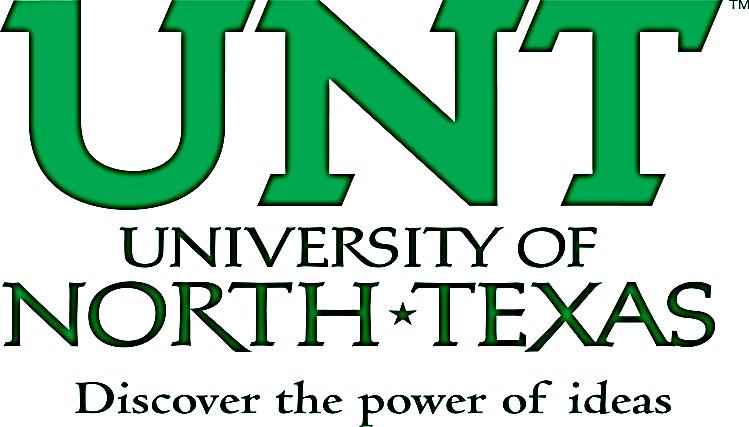 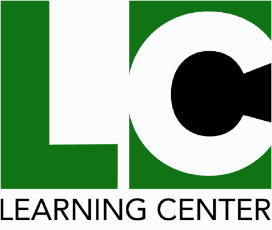 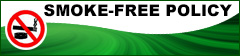 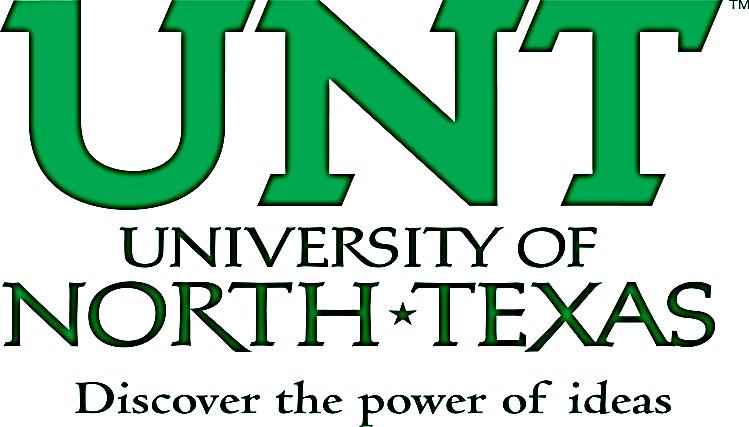 10 tips for a successful college experience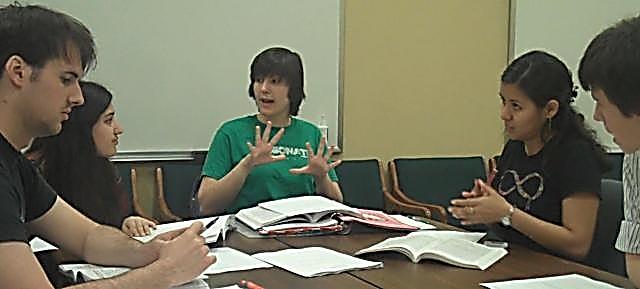 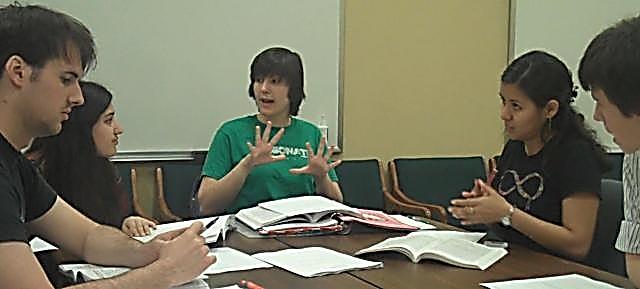 Attend and participate in every class Visit professors during their office hoursRefer often to your course syllabusAsk questionsUse a plannerAttend campus events join organizationsPrepare thoroughly for exams and assignments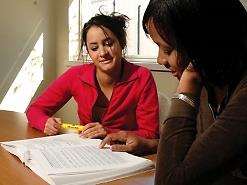 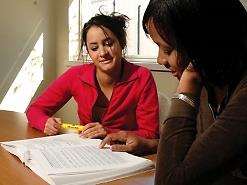 Start a study groupKeep an open mindUse your campus resources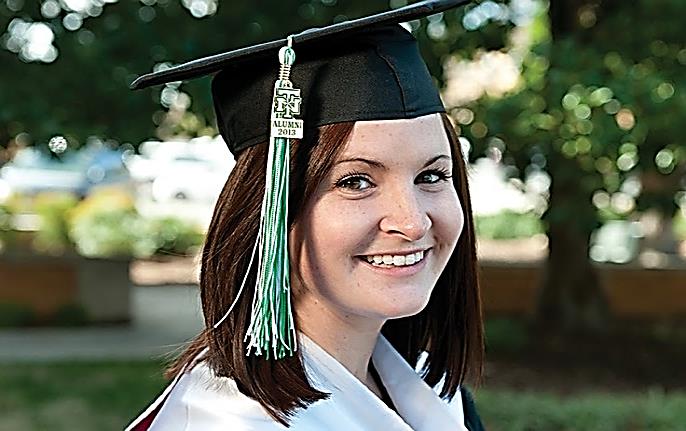 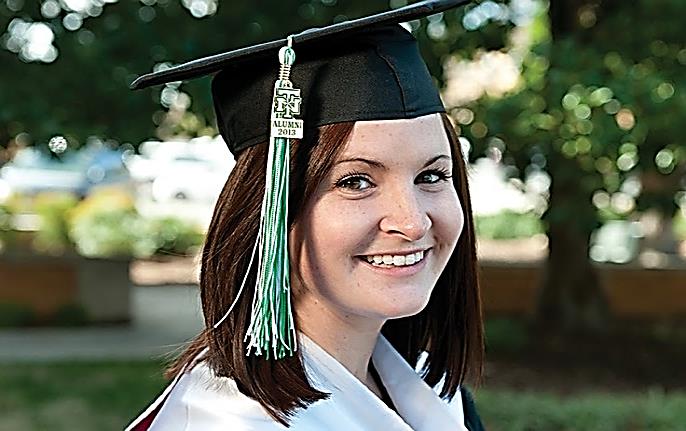 Attend and participate in every class Visit professors during their office hoursRefer often to your course syllabusAsk questionsUse a plannerAttend campus events join organizationsPrepare thoroughly for exams and assignmentsStart a study groupKeep an open mindUse your campus resourcesAttend and participate in every class Visit professors during their office hoursRefer often to your course syllabusAsk questionsUse a plannerAttend campus events join organizationsPrepare thoroughly for exams and assignmentsStart a study groupKeep an open mindUse your campus resources    For more information contact: The Learning Center     www.unt.edu/lc     (940) 369-7006    University Union, Suite 323      The Learning Center offers academic assistance by:     • Helping you understand your learning style    • Connecting you with FREE tutors (one-on-one, group, and online)    • Offering workshops (time management, note taking, test taking strategies, test anxiety, and speed reading)    • Offering learning assistance books, videos, and computer instruction    • Offering exam preparation materials (CPA, CLEP, ExCET, GMAT, GRE, LSAT, MCAT, and TOEFL)    • Connecting you with other campus resources